UL Student Life 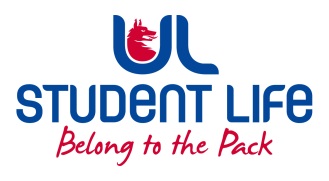 EXECUTIVE COMMITTEE REPORT PresidentPresidentPresidentPresidentAuthor:Alan Enright (Faculties Officer)Alan Enright (Faculties Officer)Date:21/10/202121/10/2021Audience :Student CouncilStudent CouncilAction:ApproveApproveGoalsGoalsGoalsGoalsMain GoalsMain GoalsMain GoalsProgress (what have you achieved since the last AGM)To pinpoint areas where representation is lacking, will go through list of reps and documented what years and what courses are currently lacking representation.  Working on distributing info of areas lacking representation to department reps in order for them to contact said courses / years directly. Reached out to class reps and other council members in relation to current student representation methods and opinions on efficiency etc. Determine a method of representation for students who aren’t taking prescribed courses and are picking their own subjects etc. Discussed faculty/ departmental events return with department and class reps. Other Achievements since last CouncilOther Achievements since last CouncilOther Achievements since last CouncilOther Achievements since last CouncilResponding to comprehensive questionnaire on thoughts about transition of class reps to module reps. Discussion of how proposed solutions to representation problems won’t be a catch-all type arrangement. Attendance at events/meetings and actions taken or agreedAttendance at events/meetings and actions taken or agreedAttendance at events/meetings and actions taken or agreedAttendance at events/meetings and actions taken or agreedAttended Academic advocates meeting. Plans before the next meetingPlans before the next meetingPlans before the next meetingPlans before the next meetingAction/work areaAction/work areaAction/work areaWhat I hope to achieveImprove / increased number of groups / courses represented.   Oversee reopening of facilities to aid academic endeavours on campus. Student EngagementStudent EngagementStudent EngagementStudent EngagementType of Engagement (Meeting, event etc)Type of Engagement (Meeting, event etc)Type of Engagement (Meeting, event etc)Purpose and anything to report onMedia engagement and external relationsMedia engagement and external relationsMedia engagement and external relationsMedia engagement and external relationsEngagement (Press, other organisations etc)Engagement (Press, other organisations etc)Engagement (Press, other organisations etc)Purpose and anything to report onn/a